St. Anne’s Primary SchoolAfter Schools Cross Country Club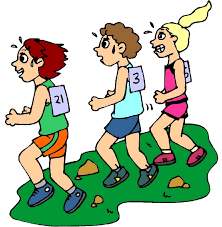 Our After Schools Cross Country Club for P5 to P7 will begin on Monday 16th September, and will continue every week until Monday 28th October (7 weeks).The club will commence from 3.00-4.00pm. Cross country activities will take place either in the school grounds or in Rockend Park. As children should expect to get muddy, old clothes and trainers should be worn. A good idea is to wear shorts on the bottom and 3 good layers on top. A Cross Country League will be taking place later in the year, with St. Anne’s participating. Only those children who have attended this club will be able to participate.Please return the reply slip below as soon as possible, along with the fee of £7.Thank you for your continued support.M. LynnAfter Schools Cross Country ClubChild/ Children’s Name: 								I would like my child/ children to attend the After Schools Cross Country Club and enclose payment below.1 Child		£7Family of 2 	 £14Family of 3	 £21Signed: _____________________________ Parent/ Guardian